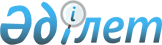 2015 жылы ақылы қоғамдық жұмыстарды ұйымдастыру туралыҚостанай облысы Қостанай ауданы әкімдігінің 2014 жылғы 8 желтоқсандағы № 868 қаулысы. Қостанай облысының Әділет департаментінде 2015 жылғы 9 қаңтарда № 5286 болып тіркелді

      Қазақстан Республикасының 2001 жылғы 23 қаңтардағы "Халықты жұмыспен қамту туралы" Заңының 7-бабының 5) тармақшасына, 20-бабына сәйкес, Қостанай ауданының әкімдігі ҚАУЛЫ ЕТЕДІ:



      1. Бекітілсін:

      1) қоса берілген 2015 жылға арналған ұйымдардың тізбесі, қоғамдық жұмыстардың түрлері, көлемдері және нақты жағдайлары;

      2) қоғамдық жұмыстарға қатысатын жұмыссыз тұлғалардың еңбегіне төленетін ақының мөлшері аудандық бюджет қаражаты есебінен айына ең төменгі жалақының екі мөлшерінде.



      2. Қазақстан Республикасының қолданыстағы заңнамасымен белгіленген мөлшерде Мемлекеттік әлеуметтік сақтандыру қорына әлеуметтік салық және әлеуметтік аударымдар төлеміне, қоғамдық жұмыстар қатысушыларына тиесілі жалақыны есептеу және төлеу бойынша екінші деңгейдегі банктер қызметтеріне комиссиялық сыйақылар төлеміне арналған шығындар жергілікті бюджет қаражаты есебінен өтелетіндігі анықталсын.



      3. Қоғамдық жұмыстарды ұйымдастыру Қостанай ауданы әкімдігінің "Жұмыспен қамту және әлеуметтік бағдарламалар бөлімі" мемлекеттік мекемесі мен тізбеде анықталған ұйымдар арасында қолданыстағы заңнамаға сәйкес жасалған қоғамдық жұмыстарды орындауға арналған шартта көрсетілген жағдайларда жүргізілсін.



      4. Осы қаулының орындалуын бақылау Қостанай ауданы әкімінің орынбасары Б. Копжасаровқа жүктелсін.



      5. Осы қаулы алғашқы ресми жарияланған күнінен кейін күнтізбелік он күн өткен соң қолданысқа енгізіледі.      Аудан әкімі                                Т. Исабаев

Әкімдіктің          

2014 жылғы 8 желтоқсандағы  

№ 868 қаулысымен бекітілген   2015 жылға арналған ұйымдардың тізбесі, қоғамдық

жұмыстардың түрлері, көлемдері және нақты жағдайлары
					© 2012. Қазақстан Республикасы Әділет министрлігінің «Қазақстан Республикасының Заңнама және құқықтық ақпарат институты» ШЖҚ РМК
				№Ұйымдардың атауыҚоғамдық жұмыстардың түрлеріҚоғамдық жұмыстардың көлемі сағаттардаҚоғамдық жұмыстардың жағдайлары1.«Горизонт-2012» жуапкершілігі шектеулі серіктестігіҚызметкердің алдын ала кәсіптік даярлаудан өтуін талап етпейтін, Александровка ауылының аумақтарын көгалдандыру, жинау және аббаттандыру жөніндегі жұмыстарға күн сайынғы көмек1008Қоғамдық жұмыстарға қатысушының жұмыс уақытының ұзақтығы Қазақстан Республикасының еңбек заңнамасымен көзделген шектеулерді ескеріп аптасына 40 сағаттан аспауы тиіс, екі демалыс күндері, бір сағаттан артық емес түскі үзіліс2.«Горизонт-2012» жауапкершілігі шектеулі серіктестігіҚызметкердің алдын ала кәсіптік даярлаудан өтуін талап етпейтін, Белозерка, Балықты, Сергеев ауылдарының аумақтарын көгалдандыру, жинау және аббаттандыру жөніндегі жұмыстарға күн сайынғы көмек1344Қоғамдық жұмыстарға қатысушының жұмыс уақытының ұзақтығы Қазақстан Республикасының еңбек заңнамасымен көзделген шектеулерді ескеріп аптасына 40 сағаттан аспауы тиіс, екі демалыс күндері, бір сағаттан артық емес түскі үзіліс3«Горизонт-2012» жауапкершілігі шектеулі серіктестігіҚызметкердің алдын ала кәсіптік даярлаудан өтуін талап етпейтін, Борис-Романовка ауылының аумақтарын көгалдандыру, жинау және аббаттандыру жөніндегі жұмыстарға күн сайынғы көмек1008Қоғамдық жұмыстарға қатысушының жұмыс уақытының ұзақтығы Қазақстан Республикасының еңбек заңнамасымен көзделген шектеулерді ескеріп аптасына 40 сағаттан аспауы тиіс, екі демалыс күндері, бір сағаттан артық емес түскі үзіліс4.«Горизонт-2012» жауапкершілігі шектеулі серіктестігіҚызметкердің алдын ала кәсіптік даярлаудан өтуін талап етпейтін, Владимировка ауылының аумақтарын көгалдандыру, жинау және аббаттандыру жөніндегі жұмыстарға күн сайынғы көмек1344Қоғамдық жұмыстарға қатысушының жұмыс уақытының ұзақтығы Қазақстан Республикасының еңбек заңнамасымен көзделген шектеулерді ескеріп аптасына 40 сағаттан аспауы тиіс, екі демалыс күндері, бір сағаттан артық емес түскі үзіліс5.«Горизонт-2012» жауапкершілігі шектеулі серіктестігіҚызметкердің алдын ала кәсіптік даярлаудан өтуін талап етпейтін, Воскресеновка ауылының аумақтарын көгалдандыру, жинау және аббаттандыру жөніндегі жұмыстарға күн сайынғы көмек1008Қоғамдық жұмыстарға қатысушының жұмыс уақытының ұзақтығы Қазақстан Республикасының еңбек заңнамасымен көзделген шектеулерді ескеріп аптасына 40 сағаттан аспауы тиіс, екі демалыс күндері, бір сағаттан кем артық түскі үзіліс6.«Горизонт-2012» жауапкершілігі шектеулі серіктестігіҚызметкердің алдын ала кәсіптік даярлаудан өтуін талап етпейтін, Глазуновка, Семеновка ауылдарының аумақтарын көгалдандыру, жинау және аббаттандыру жөніндегі жұмыстарға күн сайынғы көмек1344Қоғамдық жұмыстарға қатысушының жұмыс уақытының ұзақтығы Қазақстан Республикасының еңбек заңнамасымен көзделген шектеулерді ескеріп аптасына 40 сағаттан аспауы тиіс, екі демалыс күндері, бір сағаттан артық емес түскі үзіліс7.«Горизонт-2012» жауапкершілігі шектеулі серіктестігіҚызметкердің алдын ала кәсіптік даярлаудан өтуін талап етпейтін, Жамбыл, Алтын Дала ауылдарының аумақтарын көгалдандыру, жинау және аббаттандыру жөніндегі жұмыстарға күн сайынғы көмек1344Қоғамдық жұмыстарға қатысушының жұмыс уақытының ұзақтығы Қазақстан Республикасының еңбек заңнамасымен көзделген шектеулерді ескеріп аптасына 40 сағаттан аспауы тиіс, екі демалыс күндері, бір сағаттан артық емес түскі үзіліс8.«Горизонт-2012» жауапкершілігі шектеулі серіктестігіҚызметкердің алдын ала кәсіптік даярлаудан өтуін талап етпейтін, Ждановка, Васильевка, Кировка ауылдарының аумақтарын көгалдандыру, жинау және аббаттандыру жөніндегі жұмыстарға күн сайынғы көмек1344Қоғамдық жұмыстарға қатысушының жұмыс уақытының ұзақтығы Қазақстан Республикасының еңбек заңнамасымен көзделген шектеулерді ескеріп аптасына 40 сағаттан аспауы тиіс, екі демалыс күндері, бір сағаттан артық емес түскі үзіліс9.«Горизонт-2012» жауапкершілігі шектеулі серіктестігіҚызметкердің алдын ала кәсіптік даярлаудан өтуін талап етпейтін, Заречное ауылының аумақтарын көгалдандыру, жинау және аббаттандыру жөніндегі жұмыстарға күн сайынғы көмек14784Қоғамдық жұмыстарға қатысушының жұмыс уақытының ұзақтығы Қазақстан Республикасының еңбек заңнамасымен көзделген шектеулерді ескеріп аптасына 40 сағаттан аспауы тиіс, екі демалыс күндері, бір сағаттан артық емес түскі үзіліс10.«Горизонт-2012» жауапкершілігі шектеулі серіктестігіҚызметкердің алдын ала кәсіптік даярлаудан өтуін талап етпейтін, Затобол кентінің аумақтарын көгалдандыру, жинау және аббаттандыру жөніндегі жұмыстарға күн сайынғы көмек27720Қоғамдық жұмыстарға қатысушының жұмыс уақытының ұзақтығы Қазақстан Республикасының еңбек заңнамасымен көзделген шектеулерді ескеріп аптасына 40 сағаттан аспауы тиіс, екі демалыс күндері, бір сағаттан артық емес түскі үзіліс11.«Горизонт-2012» жауапкершілігі шектеулі серіктестігіҚызметкердің алдын ала кәсіптік даярлаудан өтуін талап етпейтін, Мәскеу, Светлый Жаркөл ауылдарының аумақтарын көгалдандыру, жинау және аббаттандыру жөніндегі жұмыстарға күн сайынғы көмек1344Қоғамдық жұмыстарға қатысушының жұмыс уақытының ұзақтығы Қазақстан Республикасының еңбек заңнамасымен көзделген шектеулерді ескеріп аптасына 40 сағаттан аспауы тиіс, екі демалыс күндері, бір сағаттан артық емес түскі үзіліс12.«Горизонт-2012» жауапкершілігі шектеулі серіктестігіҚызметкердің алдын ала кәсіптік даярлаудан өтуін талап етпейтін, Майкөл ауылының аумақтарын көгалдандыру, жинау және аббаттандыру жөніндегі жұмыстарға күн сайынғы көмек1344Қоғамдық жұмыстарға қатысушының жұмыс уақытының ұзақтығы Қазақстан Республикасының еңбек заңнамасымен көзделген шектеулерді ескеріп аптасына 40 сағаттан аспауы тиіс, екі демалыс күндері, бір сағаттан артық емес түскі үзіліс13.«Горизонт-2012» жауапкершілігі шектеулі серіктестігіҚызметкердің алдын ала кәсіптік даярлаудан өтуін талап етпейтін, Мичуринское, Садовое, Алтынсарин ауылдарының аумақтарын көгалдандыру, жинау және аббаттандыру жөніндегі жұмыстарға күн сайынғы көмек14784Қоғамдық жұмыстарға қатысушының жұмыс уақытының ұзақтығы Қазақстан Республикасының еңбек заңнамасымен көзделген шектеулерді ескеріп аптасына 40 сағаттан аспауы тиіс, екі демалыс күндері, бір сағаттан артық емес түскі үзіліс14.«Горизонт-2012» жауапкершілігі шектеулі серіктестігіҚызметкердің алдын ала кәсіптік даярлаудан өтуін талап етпейтін, Надеждинка ауылының аумақтарын көгалдандыру, жинау және аббаттандыру жөніндегі жұмыстарға күн сайынғы көмек1344Қоғамдық жұмыстарға қатысушының жұмыс уақытының ұзақтығы Қазақстан Республикасының еңбек заңнамасымен көзделген шектеулерді ескеріп аптасына 40 сағаттан аспауы тиіс, екі демалыс күндері, бір сағаттан артық емес түскі үзіліс15.«Горизонт-2012» жауапкершілігі шектеулі серіктестігіҚызметкердің алдын ала кәсіптік даярлаудан өтуін талап етпейтін, Октябрское, Нечаевка, Молокановка, Рыбное, Шоққарағай ауылдарының аумақтарын көгалдандыру, жинау және аббаттандыру жөніндегі жұмыстарға күн сайынғы көмек1344Қоғамдық жұмыстарға қатысушының жұмыс уақытының ұзақтығы Қазақстан Республикасының еңбек заңнамасымен көзделген шектеулерді ескеріп аптасына 40 сағаттан аспауы тиіс, екі демалыс күндері, бір сағаттан артық емес түскі үзіліс16.«Горизонт-2012» жауапкершілігі шектеулі серіктестігіҚызметкердің алдын ала кәсіптік даярлаудан өтуін талап етпейтін, Озерное ауылының аумақтарын көгалдандыру, жинау және аббаттандыру жөніндегі жұмыстарға күн сайынғы көмек1008Қоғамдық жұмыстарға қатысушының жұмыс уақытының ұзақтығы Қазақстан Республикасының еңбек заңнамасымен көзделген шектеулерді ескеріп аптасына 40 сағаттан аспауы тиіс, екі демалыс күндері, бір сағаттан артық емес түскі үзіліс17.«Горизонт-2012» жауапкершілігі шектеулі серіктестігіҚызметкердің алдын ала кәсіптік даярлаудан өтуін талап етпейтін, Половниковка ауылының аумақтарын көгалдандыру, жинау және аббаттандыру жөніндегі жұмыстарға күн сайынғы көмек1008Қоғамдық жұмыстарға қатысушының жұмыс уақытының ұзақтығы Қазақстан Республикасының еңбек заңнамасымен көзделген шектеулерді ескеріп аптасына 40 сағаттан аспауы тиіс, екі демалыс күндері, бір сағаттан артық емес түскі үзіліс18.«Горизонт-2012» жауапкершілігі шектеулі серіктестігіҚызметкердің алдын ала кәсіптік даярлаудан өтуін талап етпейтін, Садчиковка ауылының аумақтарын көгалдандыру, жинау және аббаттандыру жөніндегі жұмыстарға күн сайынғы көмек1344Қоғамдық жұмыстарға қатысушының жұмыс уақытының ұзақтығы Қазақстан Республикасының еңбек заңнамасымен көзделген шектеулерді ескеріп аптасына 40 сағаттан аспауы тиіс, екі демалыс күндері, бір сағаттан артық емес түскі үзіліс19.«Горизонт-2012» жауапкершілігі шектеулі серіктестігіҚызметкердің алдын ала кәсіптік даярлаудан өтуін талап етпейтін, Ульяновское ауылының аумақтарын көгалдандыру, жинау және аббаттандыру жөніндегі жұмыстарға күн сайынғы көмек1344Қоғамдық жұмыстарға қатысушының жұмыс уақытының ұзақтығы Қазақстан Республикасының еңбек заңнамасымен көзделген шектеулерді ескеріп аптасына 40 сағаттан аспауы тиіс, екі демалыс күндері, бір сағаттан артық емес түскі үзіліс20.«Горизонт-2012» жауапкершілігі шектеулі серіктестігіҚызметкердің алдын ала кәсіптік даярлаудан өтуін талап етпейтін, Шишкинское, Суриковка ауылдарының аумақтарын көгалдандыру, жинау және аббаттандыру жөніндегі жұмыстарға күн сайынғы көмек1008Қоғамдық жұмыстарға қатысушының жұмыс уақытының ұзақтығы Қазақстан Республикасының еңбек заңнамасымен көзделген шектеулерді ескеріп аптасына 40 сағаттан аспауы тиіс, екі демалыс күндері, бір сағаттан артық емес түскі үзіліс21«Қостанай ауданының прокуратурасы» мемлекеттік мекемесіҚызметкердің алдын ала кәсіптік даярлаудан өтуін талап етпейтін, құжаттарды өңдеу бойынша техникалық жұмыстарды өткізу және аумақты көгалдандыру, жинау жөніндегі жұмыстарға күн сайынғы көмек3360Қоғамдық жұмыстарға қатысушының жұмыс уақытының ұзақтығы Қазақстан Республикасының еңбек заңнамасымен көзделген шектеулерді ескеріп аптасына 40 сағаттан аспауы тиіс, екі демалыс күндері, бір сағаттан артық емес түскі үзіліс